 MODELO DE ESTIMATIVA DE PINTURA	                                                    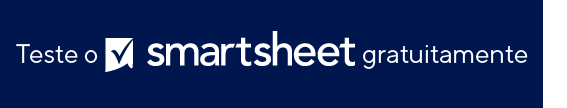 Nome da empresaO R Ç A M E N T O D E P I N T U R AO R Ç A M E N T O D E P I N T U R AO R Ç A M E N T O D E P I N T U R AO R Ç A M E N T O D E P I N T U R AO R Ç A M E N T O D E P I N T U R AO R Ç A M E N T O D E P I N T U R AO R Ç A M E N T O D E P I N T U R AO R Ç A M E N T O D E P I N T U R AO R Ç A M E N T O D E P I N T U R ALogradouro da empresa, 123O R Ç A M E N T O D E P I N T U R AO R Ç A M E N T O D E P I N T U R AO R Ç A M E N T O D E P I N T U R AO R Ç A M E N T O D E P I N T U R AO R Ç A M E N T O D E P I N T U R AO R Ç A M E N T O D E P I N T U R AO R Ç A M E N T O D E P I N T U R AO R Ç A M E N T O D E P I N T U R AO R Ç A M E N T O D E P I N T U R A4º andar, sala 412NOME DO TRABALHOORÇAMENTO ELABORADO PORORÇAMENTO ELABORADO PORTOTAL DE M2TOTAL DE M2TIPO DE TRABALHONÚMERO DO ORÇAMENTONÚMERO DO ORÇAMENTONÚMERO DO ORÇAMENTOCidade da Empresa, NY 11101321-654-9870DATA DO ORÇAMENTODATA DE INÍCIO ESTIMADADATA DE INÍCIO ESTIMADADATA DE INÍCIO ESTIMADADATA DE INÍCIO ESTIMADADATA DE TÉRMINO ESTIMADAORÇAMENTO VÁLIDO ATÉ A DATAORÇAMENTO VÁLIDO ATÉ A DATAORÇAMENTO VÁLIDO ATÉ A DATAemail@endereço.comendereçodosite.com I N T E R I O RNOME DO CLIENTEDESCRIÇÃO DE MATERIAIS PARA INTERIORQTD.CUSTOVALORDESCRIÇÃO DA MÃO DE OBRA PARA INTERIORDESCRIÇÃO DA MÃO DE OBRA PARA INTERIORHORASTAXAVALORENDEREÇO DE COBRANÇA DO CLIENTETELEFONE DO CLIENTEE-MAIL DO CLIENTETOTAL DE MATERIAIS PARA INTERIORTOTAL DE MATERIAIS PARA INTERIORTOTAL DE MATERIAIS PARA INTERIORTOTAL DE MÃO DE OBRA PARA INTERIORTOTAL DE MÃO DE OBRA PARA INTERIORTOTAL DE MÃO DE OBRA PARA INTERIORTOTAL DE MÃO DE OBRA PARA INTERIORENDEREÇO DO TRABALHOEST. TOTAL PARA INTERIOREST. TOTAL PARA INTERIORE X T E R I O RDESCRIÇÃO DE MATERIAIS PARA EXTERIORQTD.CUSTOVALORDESCRIÇÃO DA MÃO DE OBRA PARA EXTERIORDESCRIÇÃO DA MÃO DE OBRA PARA EXTERIORHORASTAXAVALORCOMENTÁRIOS ADICIONAISTOTAL DE MATERIAIS PARA EXTERIORTOTAL DE MATERIAIS PARA EXTERIORTOTAL DE MATERIAIS PARA EXTERIORTOTAL DE MÃO DE OBRA PARA EXTERIORTOTAL DE MÃO DE OBRA PARA EXTERIORTOTAL DE MÃO DE OBRA PARA EXTERIORTOTAL DE MÃO DE OBRA PARA EXTERIOREST. TOTAL PARA EXTERIOREST. TOTAL PARA EXTERIORASSINATURA DE AUTORIZAÇÃO ASSINATURA DE AUTORIZAÇÃO ASSINATURA DE AUTORIZAÇÃO DATATOTAL DO ORÇAMENTOTOTAL DO ORÇAMENTOAVISO DE ISENÇÃO DE RESPONSABILIDADEQualquer artigo, modelo ou informação fornecidos pela Smartsheet no site são apenas para referência. Embora nos esforcemos para manter as informações atualizadas e corretas, não fornecemos garantia de qualquer natureza, seja explícita ou implícita, a respeito da integridade, precisão, confiabilidade, adequação ou disponibilidade do site ou das informações, artigos, modelos ou gráficos contidos no site. Portanto, toda confiança que você depositar nessas informações será estritamente por sua própria conta e risco.